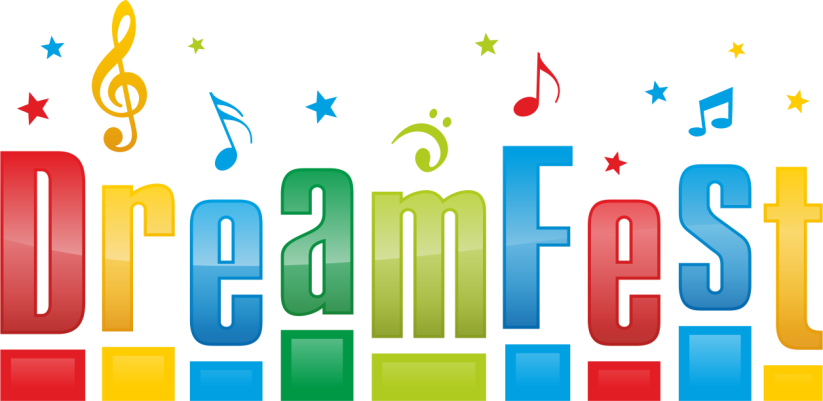 Международный конкурс изобразительного и декоративно-прикладного искусства "DREAMFEST"Сроки проведения конкурса: 01.12.2022г – 22.12.2022гПодведение итогов конкурса и рассылка наградных материалов (кубки, медали, дипломы): 29.12.2022г Форма проведения: дистанционнаяВозраст участников конкурса: от 3 до 22 летОрганизатор конкурса: Международное сетевое издание «DREAMFEST»Предмет конкурса: на конкурс принимаются фотографии работ на любую тему, выполненные самостоятельно любым способом. Номинации конкурса:- Живопись,- Графика,- Смешанная техника,- Компьютерная графика,- ДПИ и др.Порядок участия:Прислать ваши работы можно до 29.12.2022г до 19.00 (по времени Астаны) включительно.Внимание: участникам предоставляется выбрать наградные материалы (кубок, медаль или диплом), но не призовое место!Принимая участие в конкурсе, вы в любом случае занимаете призовое место, а гран-при,1, 2 или 3 место зависит от вашего таланта и решения жюри. Для участия в конкурсе необходимо отправить на наш адрес электронной почты dreamfest@list.ru:Заявку на участие (образец можно скачать на сайте www.dreamfest1.com)ЗАЯВКИ ПРИНИМАЮТСЯ ТОЛЬКО В ФОРМАТЕ ДОКУМЕНТА Word!!!фотографию или сканированный чек об оплате фотографию работыЖЕЛАТЕЛЬНО ОТПРАВИТЬ ВСЕ ОДНИМ ПИСЬМОМ!За оформление наградных материалов (кубки, медали, дипломы) взимается организационный взнос. Оргвзнос оплачивается заранее и чек высылается вместе с заявкой и работой!  До подведения итогов! Оргвзнос выбираете сами. На присуждение призовых мест он никак не влияет!Для участников: Диплом в электронном виде (отправляем вам на почту) – 1000тг / 200рубПечатный диплом + медаль – 4800тг / 1200рубКубок + Печатный диплом + медаль – 7800тг / 2000рубУЧАСТНИКИ, ОПЛАТИВШИЕ ОРГВЗНОС 7800ТГ ПОЛУЧАТ НОВОГОДНИЙ ПОДАРОК!Для педагогов:Каждый педагог получает сертификат за подготовку дипломантов конкурса (не более 2 педагогов на одного участника). Сертификат в электронном виде высылается вам на почту бесплатно.Педагог, который подготовил 3 и более участников награждется медалью за подготовку лауреатов! (на работы с оргвзносом 1000тг/200руб  это условие не распространяется)Доставка: для участников из г.Павлодара бесплатная доставка до адресадля участников из Казахстана бесплатная отправка почтой KAZPOSTдля участников из стран СНГ доставка кубков и медалей осуществляется бесплатно, если оплачен оргвзнос не менее чем за 3 участников!За одного или двух участников взимается дополнительная оплата за доставку 700руб.Категорически запрещается оспаривать решение жюри, вступать в неофициальные переговоры и конфликты, как с членами жюри и оргкомитета, так и с работниками проекта DREAMFEST.Решение жюри является окончательным и не подлежит пересмотру.Участники конкурса выполняют работу самостоятельно.* Техника исполнения работы может быть любой. Могут быть использованы различные художественные материалы: краски (акварель, гуашь, масляные), мелки (пастельные, восковые), карандаши (простой, цветные), уголь, сангина и др.*Каждый участник может отправить любое количество работ, в этом случае на каждую работу производится отдельная оплата и заполняется заявка.* К конкурсу допускаются работы только в электронном виде в формате JPEG (фотографии или сканкопии рисунков).В течение 24 часов на адрес электронной почты участника конкурса придет ПОДТВЕРЖДЕНИЕ ЗАЯВКИ, значит вы в конкурсе!Подавая заявку на участие, вы даете свое согласие на обработку персональных данных в соответствии с требованиями Закона Республики Казахстан от 21 мая 2013 года № 94-V «О персональных данных и их защите» (с изменениями и дополнениями по состоянию на 03.07.2020 г.)Подведение итогов конкурса и награждение участников:Подведение итогов конкурса: 29.12.2022г на электронный адрес, указанный в вашей заявке, будут отправлены дипломы и сертификаты в электронном виде. А также информация о доставке наградных материалов.Дипломы в электронном виде будут отправлены ВСЕМ участникам, даже тем, кто оформил оргвзнос на печатный диплом. Чтобы в случае потери или порчи печатного диплома, у вас всегда был оригинал в электронном виде.Итоги конкурса подводятся с учетом возрастных категорий, предусматривают присуждение звания обладателя Гран-При, лауреата I, II, III степени. Количество призовых мест не ограничено.3. Рассылка наградных материалов (кубки, медали, дипломы): 29.12.2022г ВНИМАНИЕ! ВСЮ ОТВЕТСТВЕННОСТЬ ЗА ДОСТОВЕРНОСТЬ ДАННЫХ, УКАЗАННЫХ В ЗАЯВКЕ НЕСЕТЕ ТОЛЬКО ВЫ!ПРАВИЛЬНО УКАЗЫВАЙТЕ ФАМИЛИЮ, ИМЯ, ОРГАНИЗАЦИЮ, ЭЛЕКТРОННУЮ ПОЧТУ И Т.Д.ОРГКОМИТЕТ НЕ ОБЯЗАН ПЕРЕДЕЛЫВАТЬ ДИПЛОМ, ПЕРЕСЫЛАТЬ НА ПРАВИЛЬНУЮ ПОЧТУ И Т.Д., В СЛУЧАЕ НЕВЕРНО ВНЕСЕННЫХ ДАННЫХ В ЗАЯВКУ!Все дипломы и сертификаты будут заполнены в соответствии с данными, указанными в заявке!Подавая заявку, вы обязуетесь соблюдать правила конкурса и данного Положения.Наши реквизиты:Карта Kaspi Gold: Карта Kaspi Gold 4400430127619408ИИН 910720450989 на имя Вуколова Анастасия Сергеевна         Оплата через Kaspi Gold только по номеру карты.HalykBank: 5522043351314305 на имя Вуколова Анастасия СергеевнаИИН 910720450989 на имя Вуколова Анастасия СергеевнаДля участников из Российской Федерации и других стран: Номер счета в системе «ЮMoney» 410012538420494Сбербанк: 4263 4333 4565 9103Контакты: НАШ САЙТ: www.dreamfest1.comInstagram: dreamfest1Все новости о конкурсах читайте в нашем Instagram8778 89 003 89 (По всем вопросам писать в WhatsApp, мы вам обязательно ответим!)электронный адрес: dreamfest@list.ruна почту принимаются заявка, чек и работа (одним письмом)